Publicado en Ciudad de México  el 21/10/2021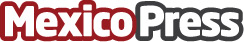 Encuentran en París álbum inédito que contiene fotos de Maximiliano y Carlota Será vendido el próximo 27 de octubre en la Subasta de antigüedades: México, una nación imaginada, de Morton Subastas. Este valioso objeto fue encontrado por el representante de Morton Subastas en París. Previo a la subasta, el 25 de octubre de 2021 a las 5:00 pm, se transmitirá un conversatorio vía Facebook Live con Carlos Felipe Suárez Sánchez, maestro en Estética y Arte de la Benemérita Universidad Autónoma de PueblaDatos de contacto:Kristina Velfu 5532000727Nota de prensa publicada en: https://www.mexicopress.com.mx/encuentran-en-paris-album-inedito-que-contiene Categorías: Fotografía Interiorismo Artes Visuales Historia Universidades http://www.mexicopress.com.mx